Személyi adatok beállítása tesztA 6.1-től kezdve a LO képes lekérni személyes adatokat a központi címtárból a felhasználó saját adataival bekérdezve.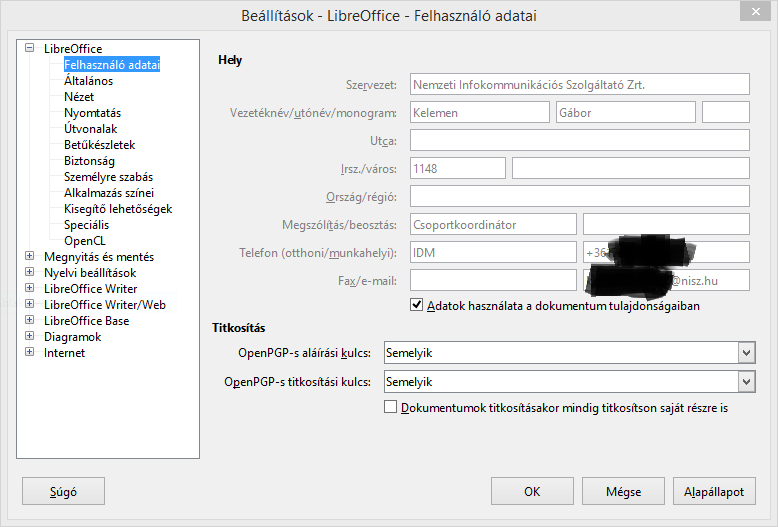 Nyissuk meg a Fájl – Tulajdonságok ablakot!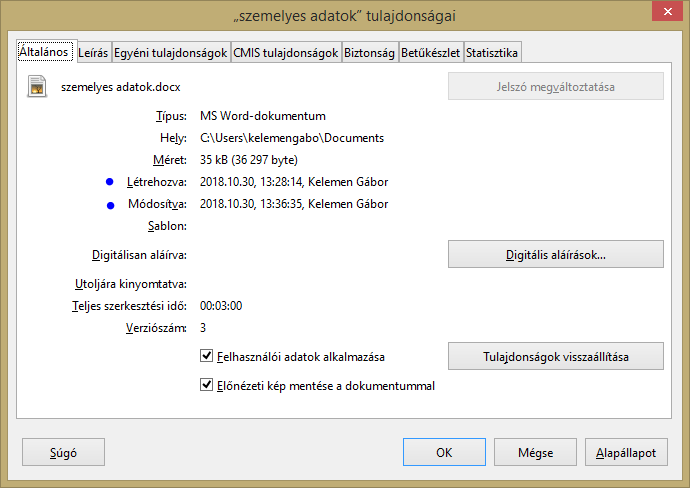 